Жалпы  ата - аналар жиналысының хаттамасы «28» қаңтар2016 жыл                                                                      Қатысқаны: 50 ата- ана                                                 Күн тәртібі:Жедел респираторлық аурулардың алдын алу шараларыСөз сөйледі :  Балабақша  меңгерушісі  К.Б.Жакишева қаңтар айында барлық региондарда тұмау ауруының өршіп тұрғанын айтып, сондықтан аурудан сақтандыру, алдын алу шараларын орындау мақсатында  қалалық санитарлық – эпидемиялық орталығынан келген дәрігерлермен мен ата - аналарды  таныстырды.Эпидимиолог дәрігер Саттыбаева Асем Тлеужановна№ 1 емхана дәрігеріАнарметов Шахфоз ФурхатовичПсихолог Қуатева Бақыт ТлеубаевнаЭпидимиологСаттыбаева Асем Тлеужановна ата- аналарды тұмау ауруының  алғашқы белгілері жайында, оның ауа- тамшы жолымен берілетінін, түшкіргенде, жөтелгенде,сөйлегенде, түкірік пен сілекей арқылы тарайтынын айтты. № 1 емхана дәрігері Анарметов Шахфоз Фурхатович қазан, қараша айларында тұмауға қарсы егілу болғанын, егер бала егілсе ауырмайтын ауырса да жеңіл түрде өтетінін айтты. Сұрақ қойған ата- аналарға қазір егілсе, әсер етпейтінін кеш екеніне тоқталды. Сұрақ: ата-ана Каукербекова Айжан  көктеммен күз кезінде қызым ОРВИ, ОРЗ ауруларымен  жиі ауырады не істеуге болады? »Жауап:  дәрігер Шахфоз Фурхатович  баланың имунитетін көтеріңіз, дәрумендер беріңіз.Сұрақ:   Искакова Айнұр  менің бір жарым жастағы балама  тұмауға қарсы екпе егуге бола ма? Жауап:  Өзіңіздің еркеңізбен еккізгуіңізге болады, бірақ екпе учетта тұратын балаларға міндетті түрде шақырылып салынады. Ата- ананың лұқсатымен.Психолог Қуатова Бақыт Тлеубаевна ата- аналарға салауатты өмір салты жайында мағлұмат, кеңестер берді. Жөтелдің әдебі туралы, сулы сүлгілерді қалай пайдалану керек, баланың жеке басының гигиенасы жайында хабардар етті.Шешімі: 1.Ата- аналарға буклеттер, брашуркалар таратылсын.2. Тұмауға қарсы берілген  кеңестерді үйде, балалабақшада сақтау.     Балабақшада өткен ата- аналар жиналысының есебі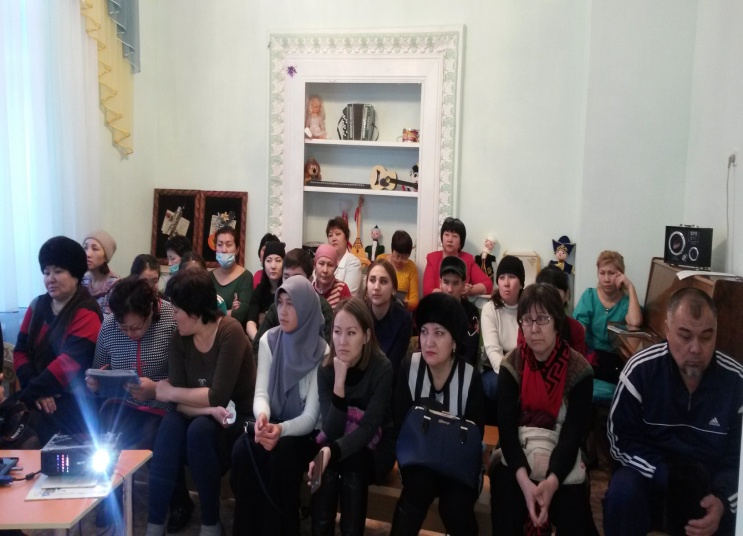 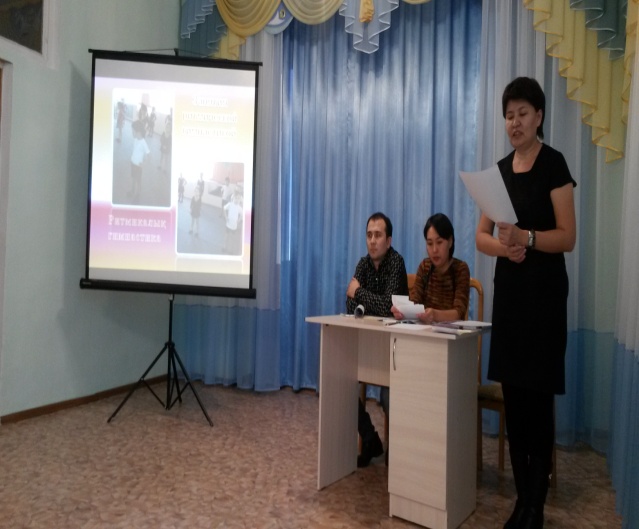 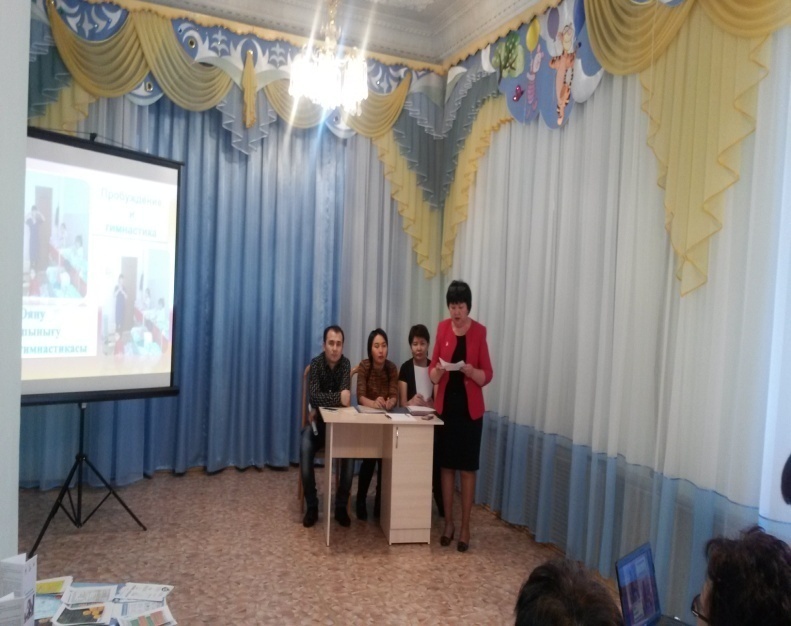 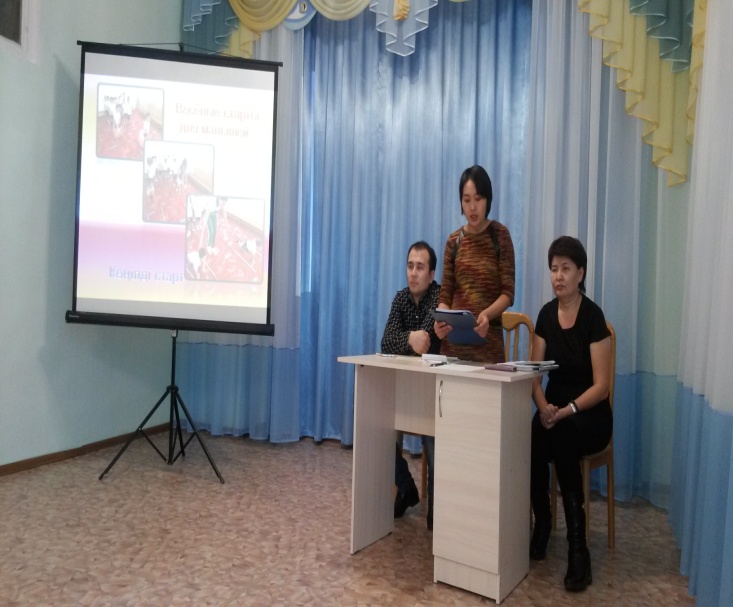 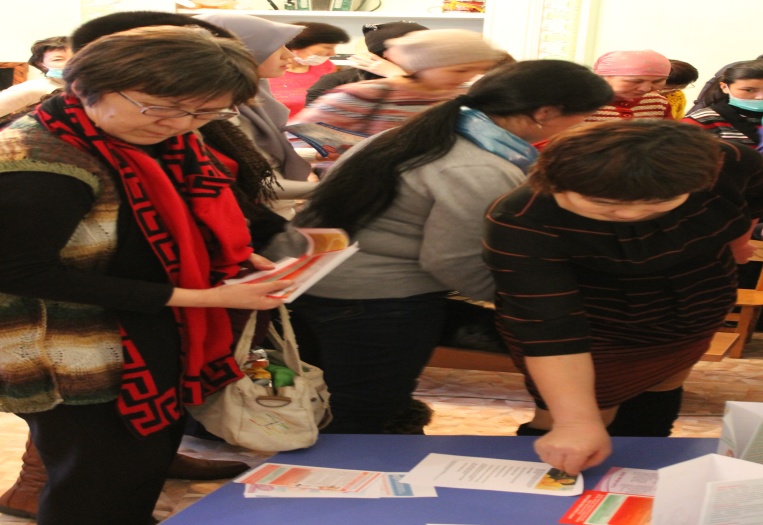 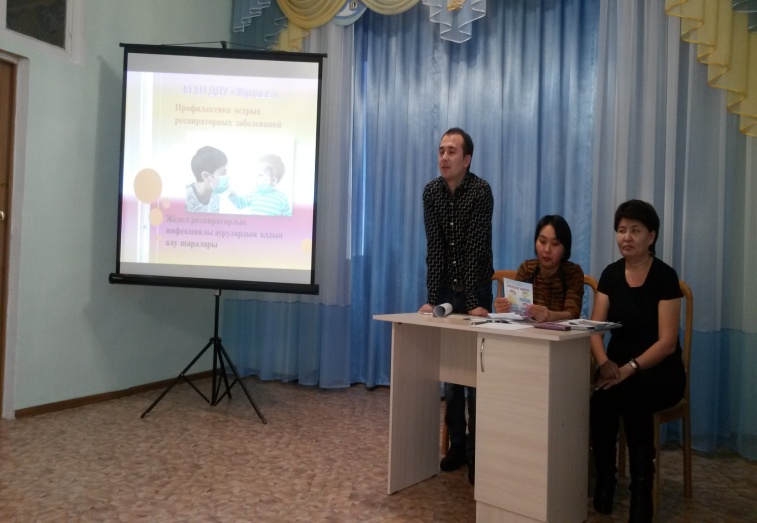 